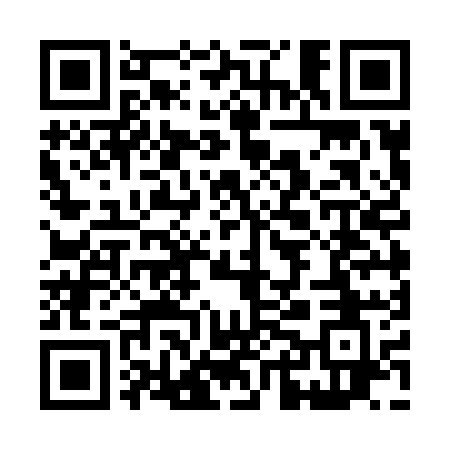 Ramadan times for Blanice, Czech RepublicMon 11 Mar 2024 - Wed 10 Apr 2024High Latitude Method: Angle Based RulePrayer Calculation Method: Muslim World LeagueAsar Calculation Method: HanafiPrayer times provided by https://www.salahtimes.comDateDayFajrSuhurSunriseDhuhrAsrIftarMaghribIsha11Mon4:354:356:2212:114:076:006:007:4112Tue4:334:336:2012:104:086:026:027:4213Wed4:314:316:1812:104:106:036:037:4414Thu4:294:296:1612:104:116:056:057:4615Fri4:264:266:1412:104:126:066:067:4816Sat4:244:246:1112:094:136:086:087:4917Sun4:224:226:0912:094:156:106:107:5118Mon4:194:196:0712:094:166:116:117:5319Tue4:174:176:0512:084:176:136:137:5520Wed4:144:146:0312:084:186:146:147:5621Thu4:124:126:0112:084:206:166:167:5822Fri4:104:105:5912:084:216:176:178:0023Sat4:074:075:5612:074:226:196:198:0224Sun4:054:055:5412:074:236:206:208:0425Mon4:024:025:5212:074:246:226:228:0526Tue4:004:005:5012:064:266:246:248:0727Wed3:573:575:4812:064:276:256:258:0928Thu3:553:555:4612:064:286:276:278:1129Fri3:523:525:4412:054:296:286:288:1330Sat3:503:505:4112:054:306:306:308:1531Sun4:474:476:391:055:317:317:319:171Mon4:454:456:371:055:327:337:339:192Tue4:424:426:351:045:347:347:349:213Wed4:394:396:331:045:357:367:369:234Thu4:374:376:311:045:367:377:379:255Fri4:344:346:291:035:377:397:399:276Sat4:314:316:271:035:387:407:409:297Sun4:294:296:251:035:397:427:429:318Mon4:264:266:221:035:407:447:449:339Tue4:234:236:201:025:417:457:459:3510Wed4:214:216:181:025:427:477:479:37